Curriculum Vitae  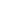 Personal information  Full name Hang Thi Thu Duong Address No45 - T road - Vuon Dau, Vietnam National University of Agriculture. Trau Quy, Gia Lam, Hanoi, Vietnam Telephone +84 43 8767 360                     Mobile  +84 989 540 243 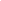 E-mail(s) dtthang@vnua.edu.vn, hangttd1022@gmail.com Nationality  Vietnam Date of birth 22 October 1983 Gender Female Work experiences   Dates 10/2006 – present Name of employer Department of Food Crop Science, Faculty of Agronomy, Vietnam National University of Agriculture. Occupation and Position held Lecturer and Researcher Lecturing Rice plant science;  Upland cereal crops;  Introduction of food crops; Forage crops  Food crop science Supervising 12 undergraduate students Dates 01/10/2015 - present Name of employer Department of Crop Sciences and Agroforestry in Tropics and Subtropics, Tropical  AgriSciences Faculty, Czech University of Life Science Prague, Czech Republic Occupation and Position held Researcher Academic education  Dates 10/2015 – 05/2016 Title of qualification awarded PhD Name and type of organization Czech University of Life Science Prague, Czech Republic Specialization Crop Science Dates 5/2009 – 10/2011 Title of qualification awarded Master of Science Name and type of organization Utah State University, USA Specialization Plant science Thesis Deficit irrigation of Kentucky Bluegrass (Poa pratensis L.) in Intermountain West Urban landscapes Dates 9/2001-9/2005 Title of qualification awarded Bachelor Name and type of organization Agricultural University No1 Specialization Agronomy Thesis Research on the morphological genetic in rice   External projects and grants  Dates 2014-2015 Name of project Collect 	and 	evaluate 	photosynthetic 	and 	agronomical characteristics of taro plants grown in Northern part of Vietnam Occupation and position held Leader Main activity and responsibility Collect taro varieties in Northen part of Vietnam Determine Agronomical, leaf anatomical and photosynthetic character of Taro plants Donor and budget Vietnam National University of Agriculture 26.000.000 Vnd Dates 2010-2015 Name of project Development of Crop Genotypes for Midland and Moutain Area of North Vietnam Occupation and position held Member Donor and budget JICA-JST Dates 2008-2009 Name of project Heterosis for drought resistance in F1 hybrid rice crossed between TGMS female parent and upland male parent lines Occupation and position held Leader Main activity and responsibility Determine physiological characters of F1 hybrid rice under drought stress condition Donor and budget Hanoi University of Agriculture 7.000.000 Vnd Foreign experiences  05/07/2012 – 16/08/2012 Short training on essential knowledge and technique for crop production and measurement cultivation environment in Ehime University and Kyushu University, Japan Training  Dates 23/10/2014 -  26/10/2014 Principle subject/occupational Integrated landscape modelling  skills covered Name and type of organization The Uplands Program, University of Hohenheim, Germany, providing training and Center for Agricultural Research and Ecological Studies, Vietnam National University of Agriculture, Vietnam  Dates 29/10/2013 – 1/11/2013 Principle subject/occupational Scientific paper writting skills covered Name and type of orgnization The Crawford Fund and Hue University of Agriculture and Forestry providing training 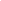 Dates 05/07/2012 – 16/08/2012 Principle subject/occupational Essential knowledge and technique for crop production. skills covered Measurement cultivation environment Name and type of organisation JICA, Japan in Ehime University and Kyushu University  providing training Personal skill and  competances Mother tongues Vietnamese Other languages  English Good writing, good speaking, good listening, good reading   Social skills and competences Team leadership and cooperation, skills of adaptation in multicultural environment, good communication skills. Organizational skills and Good organization team work; office work; individual work;  competences Technical skills and Experience in experimental laboratory and field studies; surveying, competences monitoring, analytical, reporting, publication of results and presentation skills. Computer skills and Good accomplishment in Microsoft Office, IRRISTAT 7.2, competences Sigmaplot Publications  Scientific journals Pham Van Cuong, Duong Thi Thu Hang, Tang Thi Hanh, Atsushi Yoshimura, Toshihiro Mochizuki, 2014. Photosynthesis and panicle growth response to drought stress in F1 hybrid rice (Oryza Sativa L.) from a cross between thermo-sensitive genic male sterile (TGMS) line 103S and upland rice IR17525. Journal of the Faculty of Agriculture, Kyushu University. Vol. 59, No. 2. p.273-277  Pham Van Cuong. Hoang Viet Cuong. Tang Thi Hanh, Duong Thi Thu Hang, Takuya Araki, Toshihiro Mochizuki, Atsushi Yoshimura. 2014. Heterosis for Photosynthesis and Dry Matter Accumulation in F1 Hybrid Rice (Oryza Sativa L.) Produced from Thermosensitive Male Sterile Line under Drought Stress at Heading Stage. Journal of the Faculty of Agriculture, Kyushu University. Vol. 59, No. 2. p.221-228  Cuong Van Pham, Huong Thi Nguyen, Hang Thi Thu Duong, Hanh Thi Tang, Takuya Araki, Toshihiro Mochizuki. 2010. Nitrogen Use efficiency in F1 hybrid, improved and local cultivar of rice (Oryza Sativa L.) during different cropping seasons. Journal of Science and Development.Vol. 8, English issue. p.50-59.  Hang Thi Thu Duong, Cuong Van Pham. 2009. Heterosis for drought resistance in F1 hybrid rice crossed between TGMS female parent and upland male parent lines. Journal of Agriculture and Rural Development (in Vietnamese with English abstract). Issue 4/2009. p.3-8.   Cuong Viet Hoang, Cuong Pham Van, Naoto Inoue, Hang Thi Thu Duong, Cuong Nguyen Huu, Diep Thi Ngoc Trinh. 2009. Morphological and agronomical characters of some finger millet varieties (Eleusine coracana (L.) Gaertn.) collected from the Northern part of Vietnam and Japan. Journal of Science and Development (in Vietnamese with English summary), HUA.Vol.7 Issue 1. p.1-9.   Cuong Van Pham, Cuong Viet Hoang, Hang Thi Thu Duong, Doan Nguyen Duc, Thuy Thi Thanh Nguyen, Giang Huong Cao. Genetic conservation and utilization of foxtail millet (Setaria italica (L.) Beauv.) for nutritious food production: A case of sustainable agriculture responding to climate change in the mountainous region in Vietnam. Journal of ISSAAS. Vol.15 Issue 1. P. 9-15  Cuong Van Pham, Toan Van Ngo, Hang Thi Thu Duong. 2008. Effects of Potassium on some photosynthetic characteristics and grain yield in F1 under low nitrogen input. Journal of Agriculture and Rural Development (in Vietnamese with English abstract). Issue 10/2008. p.24-28. Conferences Hang Duong, Paul Johnson and Roger Kjelgren. 2010. Abstract: Seasonal drought stress responses of Kentucky Bluegrass (Poa pratensis L.) in the Intermoutain West.Report to the ASA, CSSA, SSSA 2010 international annual meetings – Green revolution 2.0: Food +Energy and Evironmental Security conference.Long Beach, California, US.  Cuong Van Pham, Cuong Viet Hoang, Phuong Ha Tran, Diep Thi Ngoc Trinh, Duong Hang Thi Thu. 2008. Study on photosynthetic character related to drought tolerance of foxtail millets (Setaria italica (L.) Beauv.) and finger millets (Eulesine coracana (L). Gaernt). Report to The 2nd International Conference on Science and Technology for Sustainable Development of the Greater Mekong Sub-region.Hanoi, Vietnam. (In Vietnamese)  Cuong Van Pham, Huong Thi Nguyen, Hang Thi Thu Duong, Hanh Thi Tang, Takuya Araki, Toshihiro Mochizuki and Shinji Fukuda.2007. Nitrogen use efficiency in F1 Hybrid, Improved and Local Cultivars of rice (Oryza Sativa L.) in different Cropping Seasons.Proceedings of the JSPS International Seminar, Hanoi 2007.HUA. p.126-133. (In Vietnamese)  Hang Thi Thu Duong, Cuong Van Pham, Cuong Viet Hoang and Toshihiro Mochizuki. 2007. Heterosis for photosynthetic characters in F1 hybrid rice (Oryza Sativa) produced from a low land thermosensitive genic male sterile and upland drought tolerance cultivars in drought condition. Abstract in Proceedings of the JSPS International Seminar, Hanoi. HUA . P. 285 Honours and awards  10/2004 Awards from the Rector of Agricultural University No 1 (Previous name of VNUA) for having conferred the title of high distinction student in 2003-2004 academic course 